МИНИСТЕРСТВО РЕГИОНАЛЬНОЙ ПОЛИТИКИ НОВОСИБИРСКОЙ ОБЛАСТИПРИКАЗот 23 августа 2019 г. N 149О СОВЕТЕ ПО РАЗВИТИЮ ТЕРРИТОРИАЛЬНОГО ОБЩЕСТВЕННОГОСАМОУПРАВЛЕНИЯ В НОВОСИБИРСКОЙ ОБЛАСТИ ПРИ МИНИСТЕРСТВЕРЕГИОНАЛЬНОЙ ПОЛИТИКИ НОВОСИБИРСКОЙ ОБЛАСТИВ соответствии с постановлением Губернатора Новосибирской области от 07.06.2005 N 341 "Об утверждении Порядка образования координационных и совещательных органов при Губернаторе Новосибирской области, в администрации Губернатора Новосибирской области и Правительства Новосибирской области и областных исполнительных органах государственной власти Новосибирской области, межведомственных комиссий и межведомственных советов", постановлением Правительства Новосибирской области от 11.07.2017 N 258-п "О министерстве региональной политики Новосибирской области" и в целях содействия развитию территориального общественного самоуправления в Новосибирской области, приказываю:1. Образовать совет по развитию территориального общественного самоуправления в Новосибирской области при министерстве региональной политики Новосибирской области.2. Утвердить прилагаемые:1) Положение о совете по развитию территориального общественного самоуправления в Новосибирской области при министерстве региональной политики Новосибирской области согласно приложению N 1 к настоящему приказу;2) состав совета по развитию территориального общественного самоуправления в Новосибирской области при министерстве региональной политики Новосибирской области согласно приложению N 2 к настоящему приказу.3. Контроль за исполнением настоящего приказа оставляю за собой.МинистрИ.Н.ЯКОВЛЕВПриложение N 1к приказуминистерства региональной политикиНовосибирской областиот 23.08.2019 N 149ПОЛОЖЕНИЕО СОВЕТЕ ПО РАЗВИТИЮ ТЕРРИТОРИАЛЬНОГО ОБЩЕСТВЕННОГОСАМОУПРАВЛЕНИЯ В НОВОСИБИРСКОЙ ОБЛАСТИ ПРИ МИНИСТЕРСТВЕРЕГИОНАЛЬНОЙ ПОЛИТИКИ НОВОСИБИРСКОЙ ОБЛАСТИI. Общие положения1. Совет по развитию территориального общественного самоуправления в Новосибирской области при министерстве региональной политики Новосибирской области (далее - Совет) является совещательным органом.2. Совет в своей деятельности руководствуется Конституцией Российской Федерации, федеральными конституционными законами, федеральными законами, указами и распоряжениями Президента Российской Федерации, постановлениями и распоряжениями Правительства Российской Федерации, иными нормативными правовыми актами Российской Федерации, Новосибирской области, приказами министерства региональной политики Новосибирской области (далее - министерство) и настоящим Положением.3. Совет осуществляет свою деятельность на общественных началах.4. Деятельность Совета основывается на принципах законности, гласности, добровольности, равенства всех его членов.II. Цель и функции Совета5. Основной целью Совета является содействие развитию территориального общественного самоуправления в Новосибирской области.6. Совет призван обеспечить консолидацию усилий министерства, органов местного самоуправления муниципальных образований Новосибирской области, общественности по развитию территориального общественного самоуправления в Новосибирской области.7. Основные функции Совета:1) обсуждение наиболее важных вопросов развития территориального общественного самоуправления (далее - ТОС) и выработка рекомендаций по их решению;2) выработка предложений по организации системной работы по развитию ТОС в городских округах Новосибирской области, в городских и сельских поселениях Новосибирской области;3) формирование предложений по стимулированию органов местного самоуправления муниципальных образований Новосибирской области, деятельность которых направлена на популяризацию ТОС среди населения, поддержку инициатив граждан по созданию ТОС и реализации их проектов;4) выработка предложений по включению в государственные программы Новосибирской области, предусматривающие поддержку органов местного самоуправления муниципальных образований Новосибирской области, механизмов, обеспечивающих участие ТОС в решении вопросов развития муниципальных образований Новосибирской области;5) изучение и анализ успешного опыта и лучших практик ТОС в Новосибирской области, подготовка предложений по повышению эффективности вовлечения населения в решение задач развития своих территорий, организации ТОС.8. Совет для исполнения установленных функций имеет право:1) участвовать в разработке и обсуждении проектов правовых актов и программ, касающихся развития ТОС в Новосибирской области, по согласованию с их разработчиками;2) участвовать в организации проведения совещаний, конференций, семинаров, круглых столов по вопросам развития ТОС в Новосибирской области по согласованию с организаторами указанных мероприятий;3) публиковать информацию о деятельности Совета;4) взаимодействовать с Ассоциацией "Совет муниципальных образований Новосибирской области", с Общенациональной ассоциацией территориального общественного самоуправления, иными организациями.III. Права и обязанности членов Совета9. Члены Совета вправе:1) предлагать для рассмотрения на заседании Совета общественно значимые вопросы, относящиеся к его компетенции;2) вносить предложения по формированию повестки дня заседания Совета;3) принимать участие в подготовке вопросов к заседанию Совета;4) высказывать свое мнение по существу обсуждаемых вопросов на заседании Совета.10. Члены Совета обязаны:1) соблюдать требования федерального законодательства и законодательства Новосибирской области;2) принимать личное участие в заседаниях Совета;3) при осуществлении своих полномочий соблюдать нормы деловой этики, с уважением относиться к мнению других членов Совета и иных лиц, принимающих участие в заседаниях Совета;4) способствовать реализации принятых Советом решений.IV. Организация деятельности Совета11. В состав Совета входят председатель Совета, заместитель председателя Совета, секретарь Совета и члены Совета.12. Основной формой работы Совета является заседание. Заседания проводятся по мере необходимости по решению председателя Совета, но не реже одного раза в полугодие.13. Председатель Совета:1) определяет дату проведения заседания Совета;2) утверждает повестку заседания Совета;3) ведет заседания Совета.14. Заместитель председателя Совета исполняет обязанности председателя Совета в период его отсутствия и по его поручению.15. Секретарь Совета:1) формирует повестку и готовит для членов Совета и приглашаемых лиц необходимые справочно-информационные материалы по включенным в повестку дня вопросам;2) производит оповещение лиц, приглашаемых на заседание Совета, не позднее чем за пять рабочих дней до дня заседания Совета;3) не позднее чем за один рабочий день до заседания Совета размещает информацию о заседании Совета на официальном сайте министерства региональной политики Новосибирской области в информационно-телекоммуникационной сети "Интернет".16. Заседание Совета считается правомочным, если на нем присутствует более половины членов Совета.17. На заседания Совета по решению председателя Совета могут быть приглашены представители областных исполнительных органов государственной власти Новосибирской области, государственных органов Новосибирской области, органов местного самоуправления муниципальных образований Новосибирской области, заинтересованных организаций. Приглашенные на заседание Совета лица могут принимать участие в обсуждении рассматриваемых вопросов и вносить свои предложения.18. Заседание Совета ведет председатель Совета или по его поручению заместитель председателя Совета.19. Решения Совета принимаются простым большинством голосов от числа присутствующих на заседании членов Совета путем открытого голосования. При равенстве голосов решающим является голос председательствующего на заседании Совета.20. Решения Совета принимаются в форме предложений, носящих рекомендательный характер.21. Решения Совета оформляются протоколом заседания, который подписывается председателем Совета и секретарем Совета.22. К участию в работе Совета могут привлекаться эксперты, специалисты, ученые, иные лица.23. Организационное обеспечение деятельности Совета осуществляет управление информационно-методического обеспечения министерства.Приложение N 2к приказуминистерства региональной политикиНовосибирской областиот 23.08.2019 N 149СОСТАВСОВЕТА ПО РАЗВИТИЮ ТЕРРИТОРИАЛЬНОГО ОБЩЕСТВЕННОГОСАМОУПРАВЛЕНИЯ В НОВОСИБИРСКОЙ ОБЛАСТИ ПРИ МИНИСТЕРСТВЕРЕГИОНАЛЬНОЙ ПОЛИТИКИ НОВОСИБИРСКОЙ ОБЛАСТИ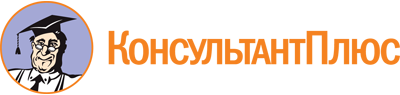 Приказ Минрегполитики Новосибирской области от 23.08.2019 N 149
(ред. от 31.05.2023)
"О совете по развитию территориального общественного самоуправления в Новосибирской области при министерстве региональной политики Новосибирской области"Документ предоставлен КонсультантПлюс

www.consultant.ru

Дата сохранения: 23.06.2023
 Список изменяющих документов(в ред. приказа Минрегполитики Новосибирской областиот 31.05.2023 N 95)Список изменяющих документов(в ред. приказа Минрегполитики Новосибирской областиот 31.05.2023 N 95)КлюзовАндрей Анатольевич-заместитель Председателя Правительства Новосибирской области - министр региональной политики Новосибирской области, председатель Совета;ШибаеваСветлана Семеновна-заместитель министра - начальник управления по связям с общественностью и патриотическому воспитанию министерства региональной политики Новосибирской области, заместитель председателя Совета;АндрееваВалентина Ивановна-консультант управления информационно-методического обеспечения министерства региональной политики Новосибирской области, секретарь Совета;АндроновАлик Алексеевич-Глава города Куйбышева Куйбышевского района Новосибирской области (по согласованию);БарановВасилий Васильевич-председатель ТОС "Микрорайон "Северный" г. БердскаВепреваИрина Михайловна-председатель Совета депутатов Колыванского района Новосибирской области (по согласованию);ГридневаГалина Борисовна-председатель Общественной палаты Новосибирской области (по согласованию);ЕломистНадежда Васильевна-председатель ТОС "Совхоз" г. Карасука Карасукского района Новосибирской области (по согласованию);ИшковаЕкатерина Философовна-председатель ТОС "Рябинка" р.п. Дорогино Черепановского района Новосибирской области (по согласованию);КудрявцеваСветлана Николаевна-Глава Чулымского района Новосибирской области (по согласованию);ЛеоновВиктор Васильевич-председатель Новосибирской областной общественной организации ветеранов-пенсионеров войны, труда, военной службы и правоохранительных органов (по согласованию);ПолищукНаталья Александровна-заместитель председателя Экспертного совета по развитию территориального общественного самоуправления города Новосибирска (по согласованию);ПучковОлег Эрнстович-председатель комиссии по взаимодействию с органами местного самоуправления и развитию ТОС Общественной палаты Новосибирской области (по согласованию);СимагинаОльга Владимировна-заместитель директора Сибирского института управления - филиала Российской академии народного хозяйства и государственной службы при Президенте Российской Федерации (по согласованию);СкалабанИрина Анатольевна-доцент кафедры социальной работы и социальной антропологии Федерального государственного бюджетного образовательного учреждения высшего образования "Новосибирский государственный технический университет", кандидат исторических наук (по согласованию);ТитоваГалина Тимофеевна-профессор, кандидат сельскохозяйственных наук, профессор Новосибирского государственного аграрного университета (по согласованию);ФомичеваИрина Анатольевна-председатель совета ТОС "Кирово" Советского района города Новосибирска (по согласованию);ЩукинИгорь Викторович-начальник управления общественных связей мэрии города Новосибирска (по согласованию).